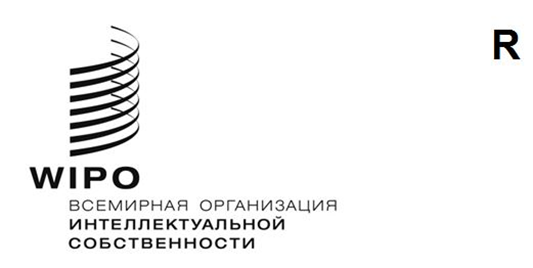 PCT/WG/17/INF/1 REV.оригинал: английскийдата: 31 января 2024 годаРабочая группа по Договору о патентной кооперации (РСТ)Семнадцатая сессияЖенева, 19–21 февраля 2024 годаПЕРЕСМОТРЕННЫЙ Проект аннотированной повестки дняДокумент подготовлен СекретариатомВ настоящем информационном документе приводится пересмотренный проект аннотированной повестки дня и предлагаемый график работы семнадцатой сессии Рабочей группы по РСТ, которая состоится в Женеве 19–21 февраля 2024 года в гибридном формате.  Данный документ заменяет собой документ PCT/WG/17/INF/1, опубликованный 26 января 2024 года. Рабочая группа будет заседать ежедневно с 10:00 до 13:00 и с 15:00 до 18:00 по центральноевропейскому времени (ЦЕВ, UTC + 1).Документ подготовлен для удобства всех участников сессии по просьбе государств-членов.  В приложении I приводится проект аннотированной повестки дня, составленный на основе документа PCT/WG/17/1 PROV. 2 и идентичный тому, который опубликован в документе PCT/WG/17/INF/1.  В приложении II содержится ориентировочный график работы сессии. В рамках данного графика работы на обеденный перерыв запланировано параллельное мероприятие, которое состоится не в понедельник, 19 февраля 2024 года, как указано в документе PCT/WG/17/INF/1, а во вторник, 20 февраля 2024 года. С учетом хода дискуссии и пожеланий, озвученных делегациями в ходе сессии, Председатель по мере необходимости и целесообразности может предложить изменить время обсуждения пунктов повестки дня.
[Приложение I следует]ПРОЕКТ АННОТИРОВАННОЙ ПОВЕСТКИ ДНЯ1.	оТКРЫТИЕ СЕССИИРабочая группа на шестнадцатой сессии избрала г-жу Чэн Дун (Китай) Председателем, а г-жу Эн Эдилон (Филиппины) заместителем Председателя семнадцатой сессии.Председатель и представитель Генерального директора откроют сессию и выступят с приветственным словом.2.	Принятие повестки дняСм. документ PCT/WG/17/1 Prov. 2.3.	Выборы второго заместителя Председателя текущей сессии и должностных лиц восемнадцатой сессииПредлагается выдвинуть кандидатов на должность второго заместителя Председателя данной сессии, а также кандидатуры должностных лиц для руководства следующей сессией.Рабочей группе предлагается избрать Председателя и двух заместителей Председателя восемнадцатой сессии, которая должна состояться в первой половине 2025 года.  На должность Председателя выдвинута кандидатура г-жи Александры Михайлович (Сербия).4.	Статистические данные по PCTМеждународное бюро выступит с небольшим сообщением, в котором будет кратко изложена динамика подачи и обработки заявок РСТ в 2023 году.5.	Заседание международных органов в рамках PCT: отчет о тридцатой сессииСм. документ PCT/WG/17/2.Международное бюро представит отчет о тридцатой сессии Заседания Международных органов, состоявшейся в дистанционном формате в ноябре 2023 года.6.	Координация деятельности по оказанию технической помощи в рамках PCTСм. документ PCT/WG/17/19.Международное бюро доложит о проектах по оказанию технической помощи в области РСТ, которые были реализованы в конце 2022 года (после представления соответствующего отчета на пятнадцатой сессии Рабочей группы) и в 2023 году.7.	Координация обучения патентных экспертовСм. документ PCT/WG/17/11.Международное бюро представит обзор работы по оказанию помощи в обучении патентных экспертов, включая предварительный анализ результатов опроса на предмет координации обучения патентных экспертов небольших и средних ведомств, проведенного 21 ноября 2023 года (циркулярное письмо C. PCT 1658).8.	Онлайн-сервисы РСТСм. документ PCT/WG/17/20.Международное бюро представит обзор текущего состояния онлайн-сервисов РСТ и заслуживающих внимания изменений в этой области.9.	Способ подачи международных заявок и связанных с ними документовСм. документ PCT/WG/17/15.Бразилия представляет пересмотренное предложение, согласно которому ведомства должны иметь право требовать, чтобы международные заявки и последующие документы подавались в электронном виде.  В порядке устранения опасений, сформулированных на пятнадцатой сессии, (i) Международное бюро должно будет сохранить процедурную возможность для подачи заявок в бумажном виде, а (ii) ведомства могут согласиться принимать заявки в бумажном виде для фиксации даты подачи, но будут требовать представить документы в электронном виде в течение двух месяцев.10.	Меры правового характера для поддержки электронной обработки документовСм. документ PCT/WG/17/9.Международное бюро выносит на рассмотрение предложения об обязательном указании адреса электронной почты для обработки международной заявки и целесообразности исключения этой информации из досье при его размещении в публичном доступе.  В документе также приводится обзор других сфер нормативно-правовой базы, где были бы желательны изменения в контексте повышения эффективности электронного делопроизводства.  В рамках этого пункта повестки дня будет также рассмотрена тема «Обработка международных заявок в полнотекстовом формате», первоначально предложенная в качестве пункта 9 в документе PCT/WG/17/1 Prov.: с устным сообщением о своей первой сессии 
(29–31 января 2024 года) выступит Целевая группа по обработке текста.11.	Защита персональных данных и система РСТСм. документ PCT/WG/17/8.Международное бюро представит обзор принципов Организации Объединенных Наций по защите персональных данных и конфиденциальности и рассмотрит их на предмет актуальности для делопроизводства по международным заявкам в рамках РСТ.  Будут отмечены перспективные области для дальнейшей работы, включая возможность использования положения, аналогичного положению об исключении адресов электронной почты из публично доступных документов, как предлагается в документе PCT/WG/17/9, для отдельных почтовых адресов.12.	Языки общения, используемые Международным бюроСм. документ PCT/WG/17/6.Международное бюро выносит на рассмотрение предложение об увеличении числа языков, на которых Международное бюро может общаться с заявителем или национальными ведомствами, рекомендуя не ограничиваться английским и французским, а использовать также другие языки публикации.  В силу характера сообщений, на которые предлагается распространить эту опцию, Указанным ведомствам не потребуется официальный перевод соответствующей корреспонденции.  Вместе с тем в настоящее время разрабатывается инструмент, который позволит по требованию перевести любое такое сообщение на любой из языков публикации, используя машину.13.	Дополнительные поправки к правилу 26.3ter – предложение об исправлении недостатков в соответствии со статьей 3(4)(i)См. документ PCT/WG/17/7.Япония предлагает устранить еще один обнаруженный пробел: несмотря на поправки к правилу 26.3ter, которые вступят в силу в июле 2024 года, в определенных обстоятельствах, если международная заявка подана не целиком и полностью на одном языке, требовать перевод реферата и надписей на чертежах на язык публикации может быть невозможным.14.	Цитирование неписьменного раскрытияСм. документ PCT/WG/17/10.Международное бюро предлагает внести поправку в Инструкцию к РСТ, включив в определение уровня техники в рамках РСТ неписьменное раскрытие.  Рекомендуется рассматривать любую договоренность в отношении предложенной поправки к Инструкции как предварительную и не препровождать ее Ассамблее Союза РСТ на утверждение до тех пор, пока Международные органы не изучат ряд смежных вопросов, касающихся цитирования уровня техники и хранения доказательств неписьменных раскрытий.15.	Опрос о стратегиях проведения поискаСм. документ PCT/WG/17/14.Международное бюро представит результаты двух опросов о стратегиях проведения поиска (соотвествующая информация обычно направляется вместе с отчетом о международном поиске), которые были проведены 3 мая 2023 года (циркулярное письмо C. PCT 1653): первый опрос проводился среди ведомств ИС, второй – среди пользователей патентной системы.16.	Цветные чертежиСм. документ PCT/WG/17/12.Международное бюро сформулировало вопросы, которые потребуется проанализировать при подготовке к пересмотру правила 11 с целью включения возможности использовать цветные чертежи и которые помогут определить, нужен ли ведомствам механизм регулирования, если они допускают разные виды изображений (например, фотографии), и если да, то как это должно быть отражено в формальных требованиях.17.	Глобальный идентификатор и система РСТСм. документ PCT/WG/17/13.Международное бюро доложит о ходе реализации пилотного проекта «Глобальный идентификатор» и сообщит о потенциальных преимуществах этой инициативы и трудностях, которые потребуется устранить, если данный идентификатор будет использоваться в системе РСТ.18.	Критерии сокращения размера пошлин для определенных категорий заявителей из некоторых стран, в частности развивающихся и наименее развитых странСм. документ PCT/WG/17/5.В текущем году необходимо обновить перечни государств, граждане и резиденты которых имеют право на сокращение размера пошлин согласно пунктам 5(а) и (b) Перечня пошлин, с тем пониманием, что эти списки вступят в силу 1 января 2025 года.  Такие перечни составляются на основе критериев, изложенных в Перечне пошлин.  По решению Ассамблеи эти критерии подлежат пересмотру не реже чем раз в пять лет.  В документе приводятся действующие критерии и дается предварительная информация о том, какие изменения могут произойти в перечнях с учетом последних имеющихся данных.19.	Перечни последовательностей(a)	Внедрение стандарта ВОИС ST.26 в PCTСм. документ PCT/WG/17/3.Международное бюро доложит о внедрении стандарта ВОИС ST.26 в систему PCT и предложит делегациям рассказать о конкретных проблемах, с которыми сталкиваются их национальные ведомства, а группам пользователей – об опыте применения нового стандарта.(b)	Целевая группа по перечням последовательностей: отчет о ходе работыСм. документ PCT/WG/17/18.Европейское патентное ведомство на правах руководителя Целевой группы по перечням последовательностей доложит о ходе работы данного органа.(c)	Передача перечней последовательностей в составе приоритетных документовСм. документ PCT/WG/17/4.Международное бюро доложит о ходе реализации проекта по внедрению нового стандарта для обмена приоритетными документами, призванного создать возможность для обмена материалами в машиночитаемых форматах, в частности, перечнями последовательностей в формате стандарта ВОИС ST.26.20.	Целевая группа по минимуму документации PCT: отчет о ходе работыСм. документ PCT/WG/17/16.Европейское патентное ведомство и Ведомство США по патентам и товарным знакам на правах руководителей Целевой группы по минимуму документации РСТ доложат о ходе работы данного органа.21.	Проведение совместного поиска и экспертизы в рамках РСТ силами ведомств группы IP5: заключительный отчетСм. документ PCT/WG/17/17.Европейское патентное ведомство от имени ведомств Группы IP5 (Национальное управление интеллектуальной собственности Китая, Европейское патентное ведомство, Японское патентное ведомство, Корейское ведомство интеллектуальной собственности и Ведомство США по патентам и товарным знакам) доложит о недавно завершенном пилотном проекте по проведению совместного поиска и экспертизы в рамках PCT.22.	Практикум по обмену информацией: ускоренное патентное делопроизводство (PPH) и PCTВедомствам и заявителям предлагается поделиться своим мнением о PPH и опытом использования этого механизма.  Можно рассказать о его пользе, передовой практике и поднять назревшие вопросы.Желательно, чтобы ведомства и группы пользователей заранее назначили докладчиков, которые выступят с сообщениями, отражающими разные точки зрения; по окончании выступлений будет выделено время для вопросов и дискуссии.Любой назначенный докладчик должен входить в состав делегации государства-члена или делегации наблюдателя.  Если докладчик не является представителем государственного органа или службы государства-члена, он все равно может быть включен в состав делегации с пометкой «эксперт».23.	Прочие вопросыДелегациям предлагается высказать свои соображения в отношении других направлений работы, не охваченных на данной сессии.24.	Резюме председателяРезюме Председателя будет представлено в виде перечня решений.  По решению Ассамблей ВОИС (см. пункт 102 документа A/62/13) отчет о сессии будет иметь вид автоматизированной текстовой расшифровки, подготовленной с помощью системы «речь – текст».25.	Закрытие сессии
[Приложение II следует]РАБОЧАЯ ГРУППА ПО PCTПРЕДВАРИТЕЛЬНЫЙ ГРАФИК РАБОТЫВремя указано в формате центральноевропейского времени 
(ЦЕВ, часовой пояс UTC + 1)
В зависимости от хода дискуссии, Председатель по своему усмотрению может предложить сделать перерыв на кофе, вероятнее всего, в 11:15 и 16:30.Понедельник, 19 февраля 2024 годаУтреннее заседание, 10:00–13:00Пункты 1–8 повестки дняДневное заседание, 15:00–18:00Пункты 9–11 повестки дняВторник, 20 февраля 2024 годаУтреннее заседание, 10:00–13:00Пункт 22 повестки дня	(Практикум по обмену информацией: ускоренное патентное делопроизводство (PPH) и PCT)С учетом того что в этом заседании могут участвовать эксперты, работающие дистанционно и только в рамках данного пункта повестки дня, предлагается провести упомянутый выше практикум во вторник с утра, в 10:00, независимо от того, как развернется дискуссия в понедельник во второй половине дня.В зависимости от продолжительности практикума, по его окончании может быть возобновлена дискуссия по другим пунктам повестки дня с того момента, на котором было завершено дневное заседание днем ранее (понедельник).Параллельное мероприятие во время обеденного перерыва: 13:00–14:50, зал BОбзор Договора о патентном праве (PLT) и его связь с PCTУчастникам будут предложены легкие закуски (13:00–13:30), после чего начнутся выступления и дискуссия (13:30–14:50).Дневное заседание, 15:00–18:00Пункты 12–16 повестки дняСреда, 21 февраля 2024 годаУтреннее заседание, 10:00–13:00Пункты 17–21 и 23 повестки дняДневное заседание, 15:00–18:00Пункты 24 и 25 повестки дня (резюме и закрытие сессии)[Конец приложения II и документа]